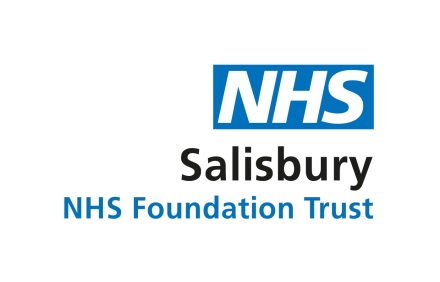 Junior Doctor ForumTuesday 1st October 201914.30 – 15.30Attendees: Juliet Barker (JB) – Guardian of Safe Working, Emma Halliwell (EH) – Foundation Director, Claire Page – Medical Education Director, James Brewin (JB) - LNC Chair, Anna Ansell (HR)Junior Doctors: Benjamin McKechnie F1, Joseph Read F1, Davina Ding F1, Wan Fang Woon F2, Rudrik Thakkar F1, Tiffany Teng F1, Jonathan Martin F2, Donald Adjorlolo CT1, Neha Gupta F1Action1.Minutes: Fatigue and Facilities CharterSpace Committee attended meeting to gage the needs from trainees for their rest facilities.  They will also be sending out a questionnaire to all junior doctors trust emails accounts.The space committee updated on their progress.  Currently there is a potential for areas to be located in different areas, i.e. one area will have the facilities for food preparation and rest, with the other location being just a sleeping area.   These areas are likely to have dual use as well so will be being used both day/night. The trust is also looking into the use of sleep pods as an alternative option to recliner chairs. The trainees present were asked if they were happy with the food facilities available at night.  The general consensus was that they were happy with the vending machine microwave meals as many brought in their own food when on a night shift.  It was felt that a place to warm up the food was most needed. Any Questions.Can the Facilities and Fatigue Charter be used in the Doctors Mess?No as not available to all doctors only paying members.